Приложения1.     П.Д.Вегера, 1940 год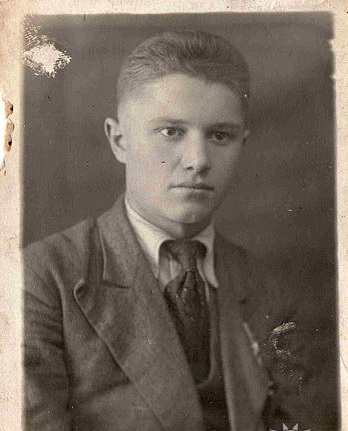 Военный билет Петра Дорофеевича Вегеры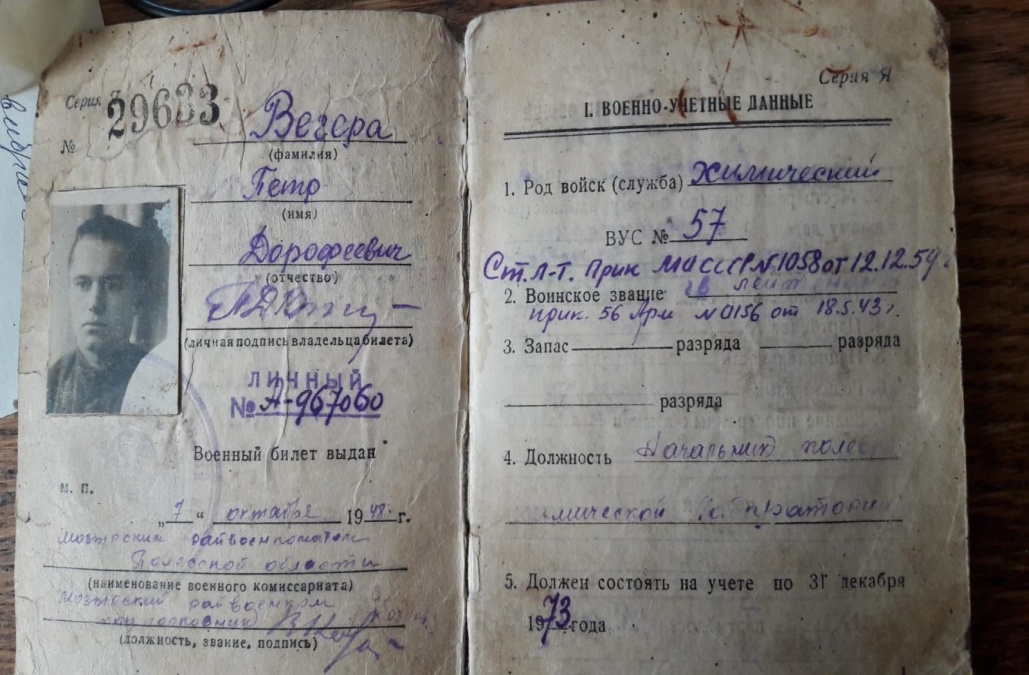 Страницы военного билета. Сухие  цифры, назначения … А за ними  прячется долгий путь к Победе! 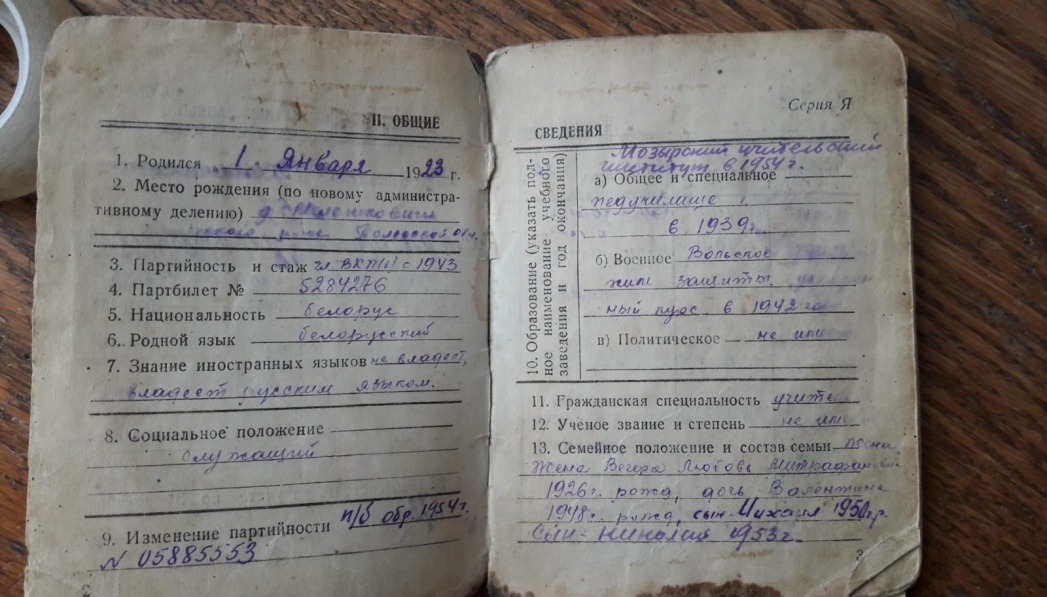 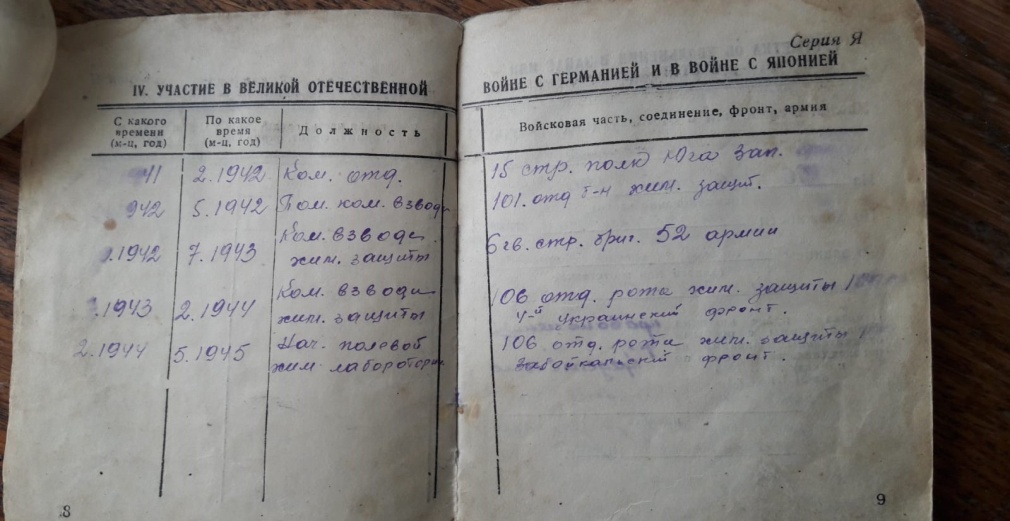 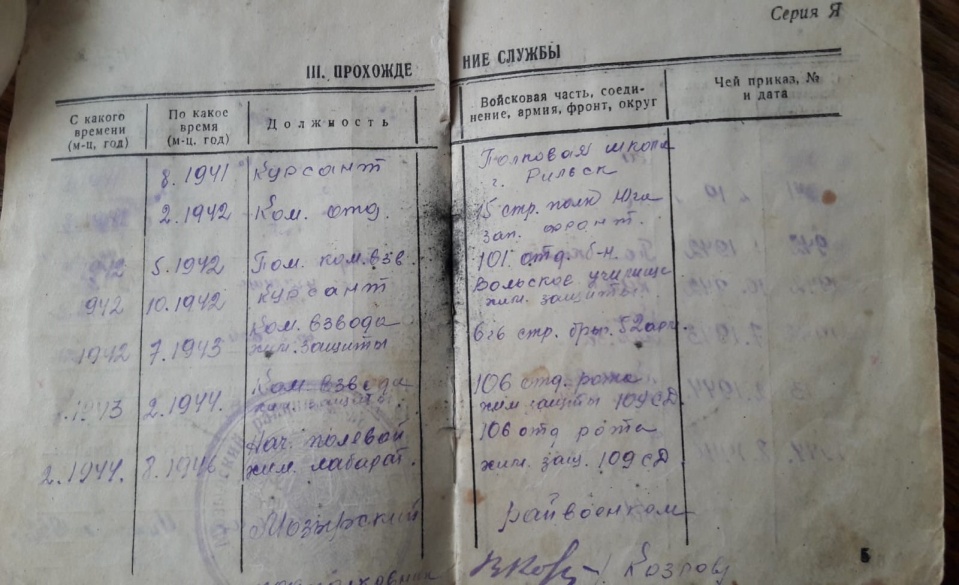 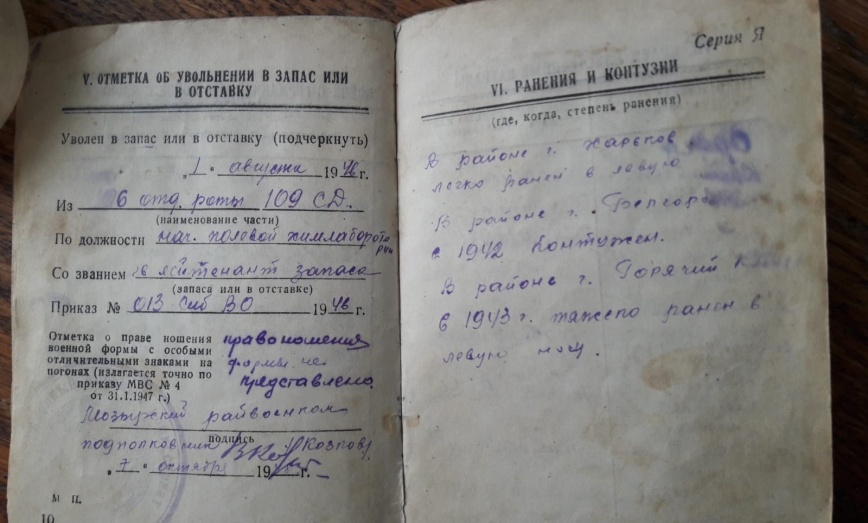 Наградной лист. Представление к награде орденом Красной Звезды  14 сентября 1945 года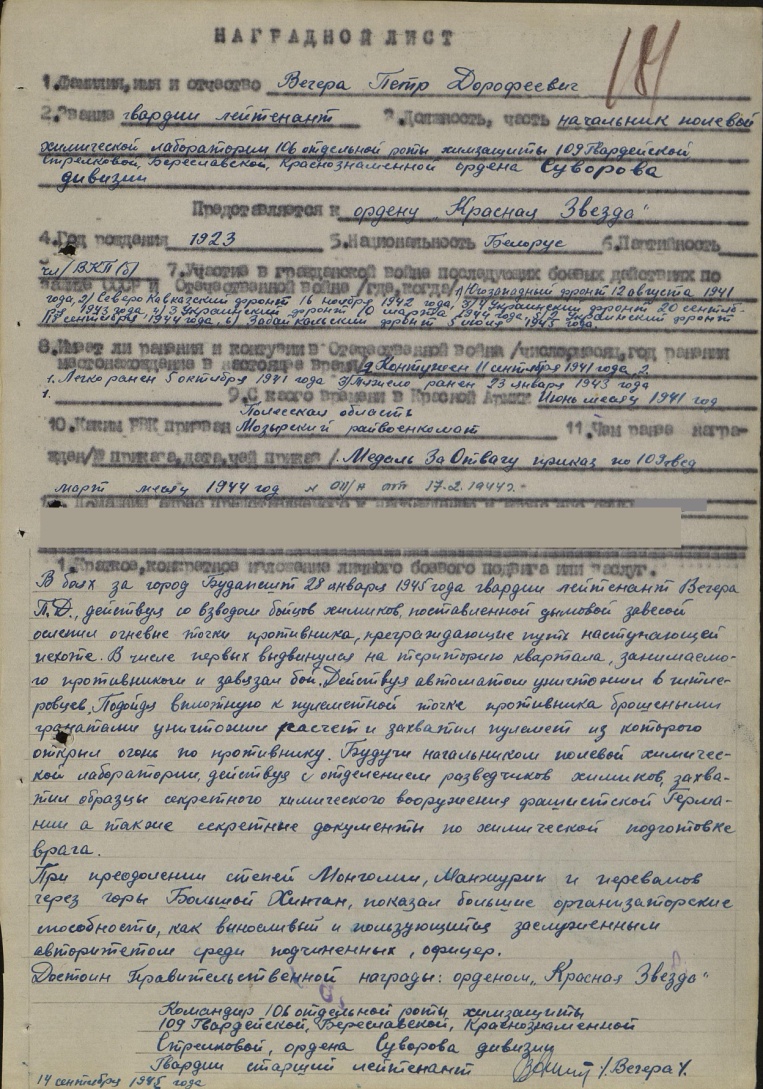 4.Орден Красной Звезды Орден Красной Звезды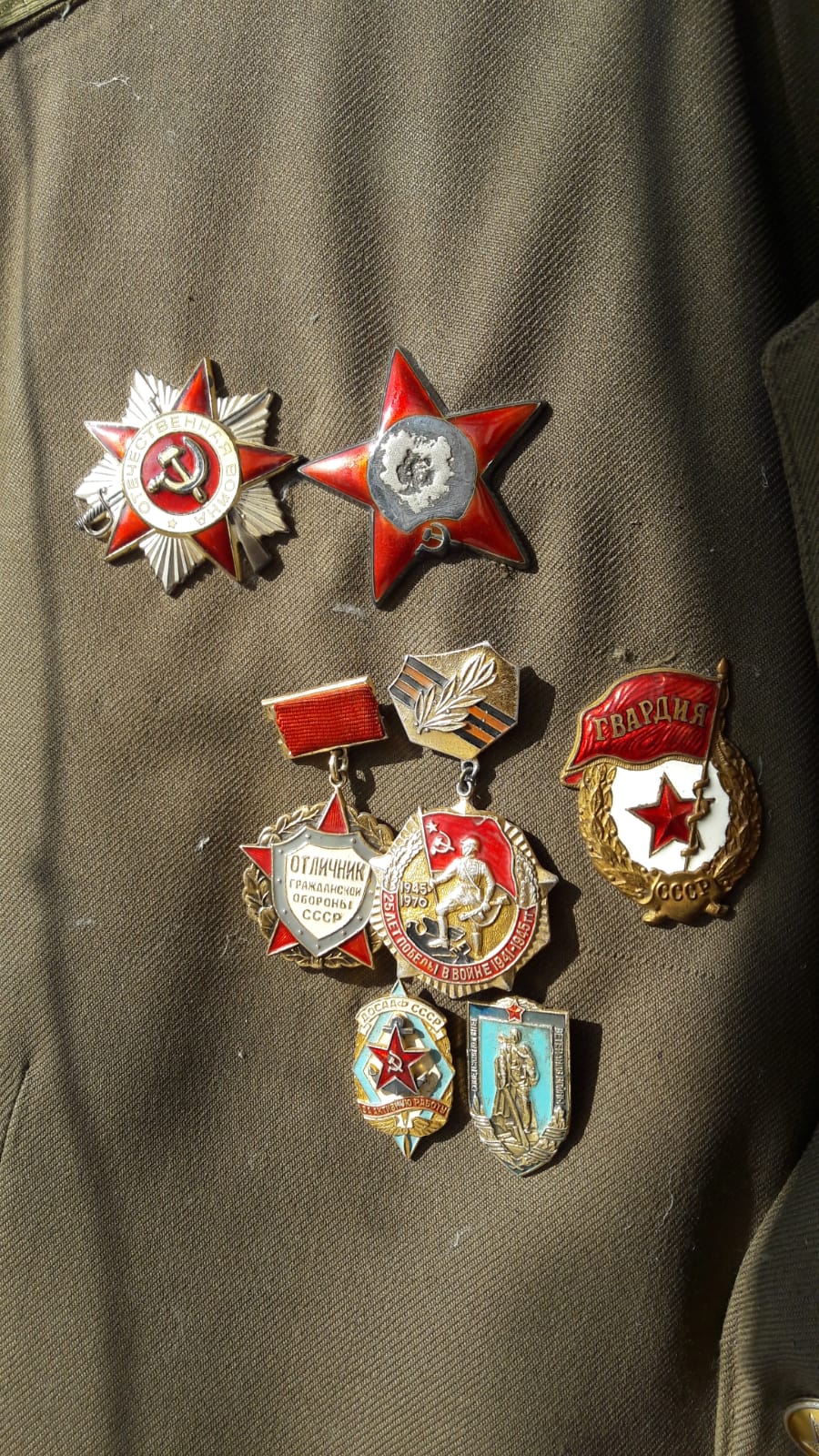 5.Награды Петра Дорофеевича 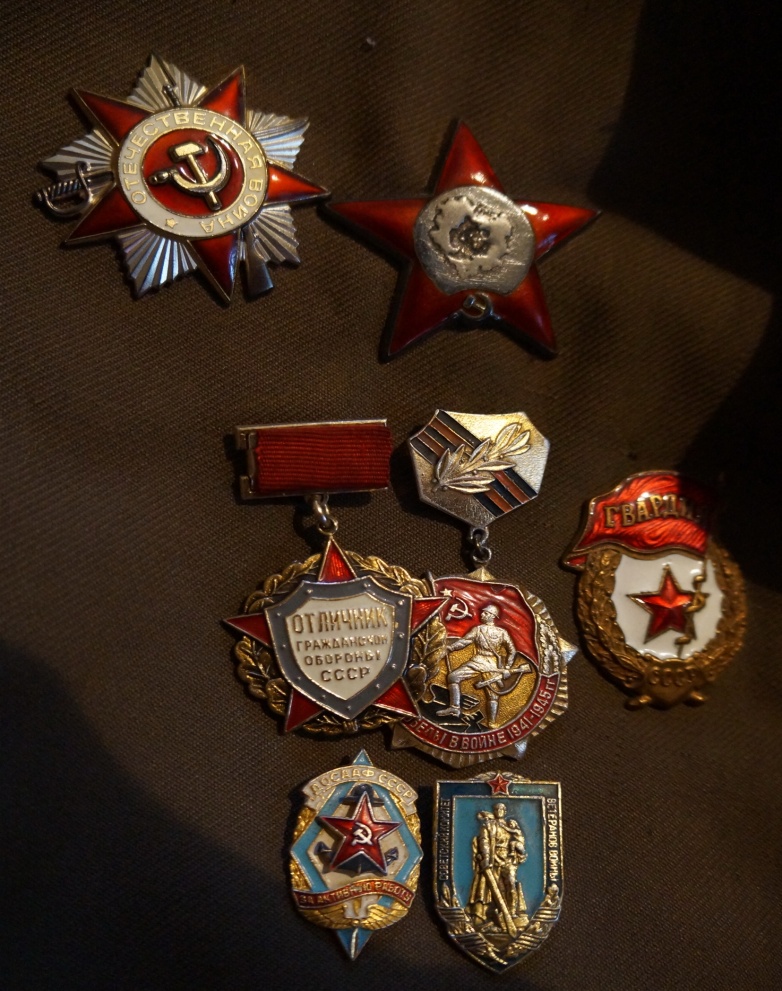 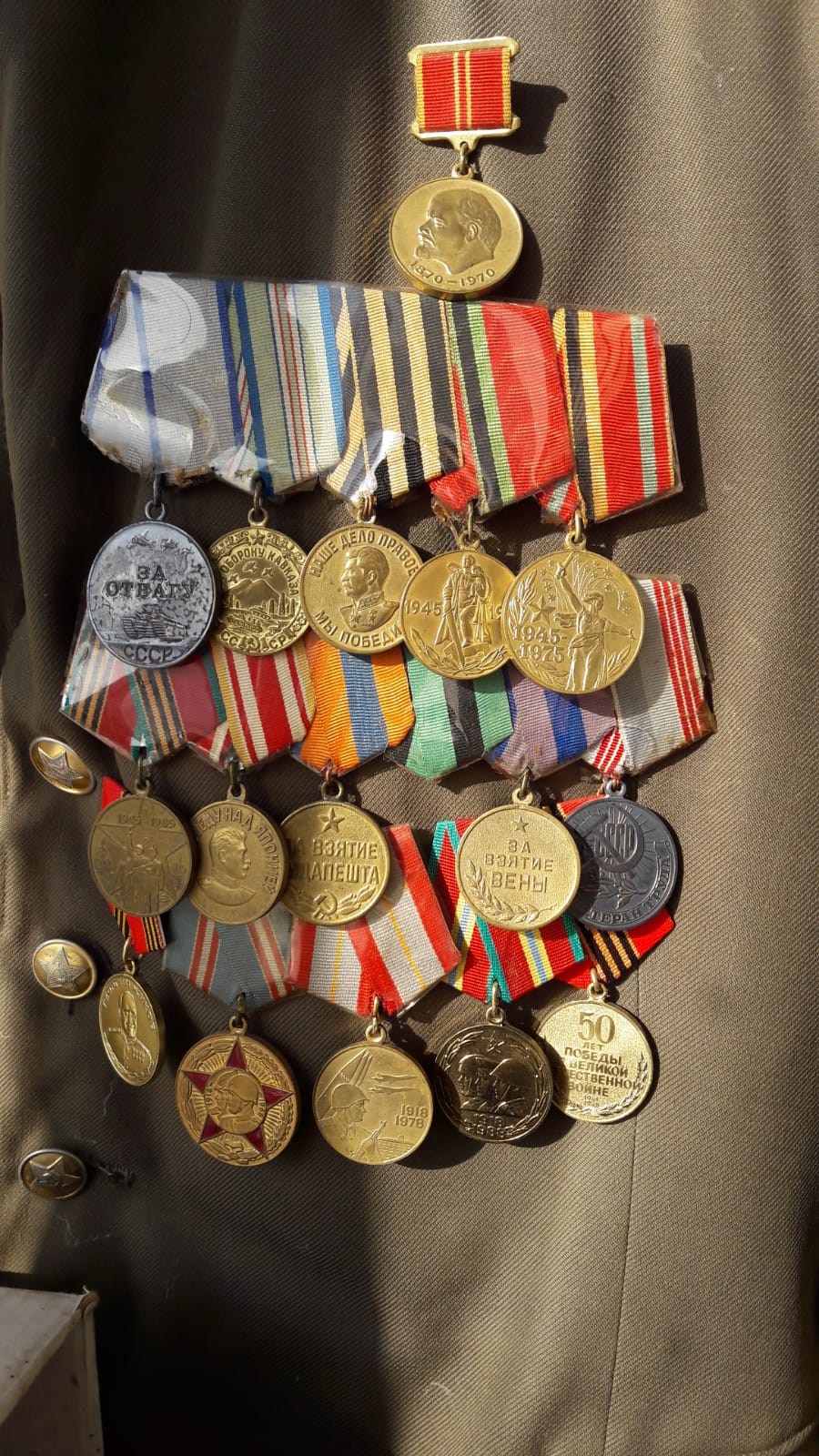 6.Военный китель с орденами и медалями хранится в доме Валентины Петровны6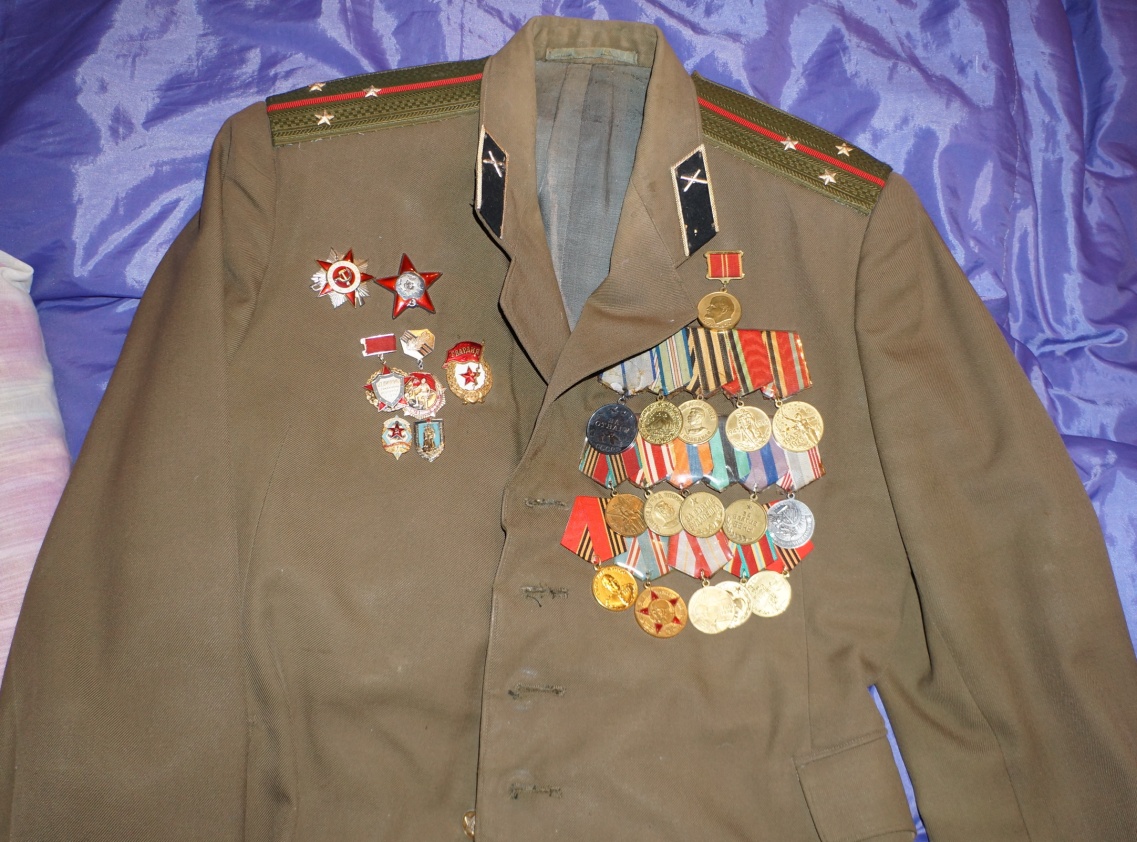 7.Деревня Мелешковичи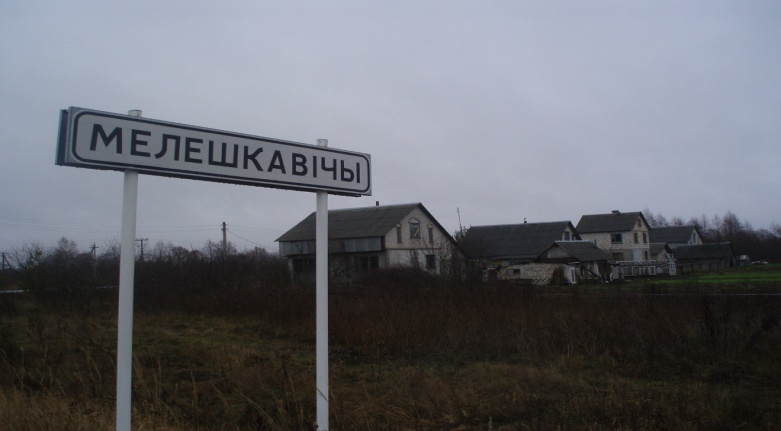 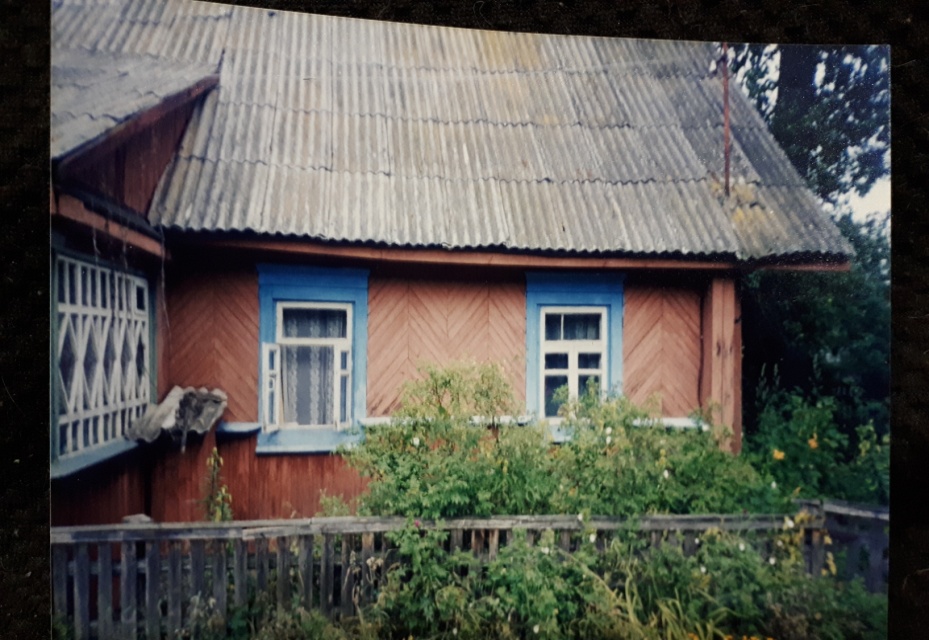 Родной дом Петра Дорофеевича8.Фашисты жгут деревню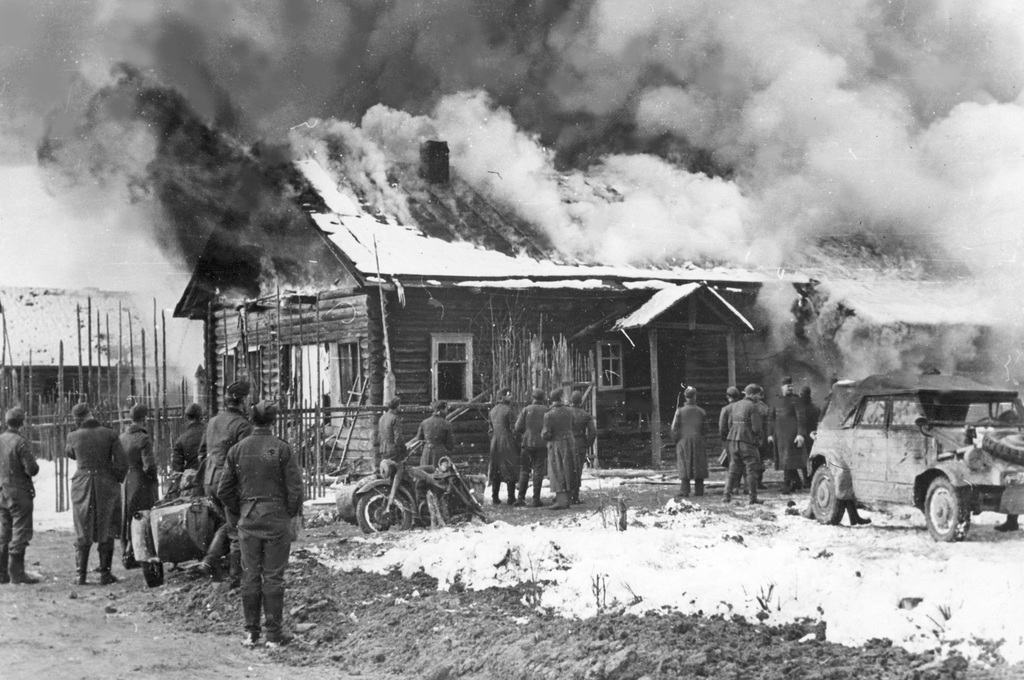 9.Братская могила на сельском кладбище в Мелешковичах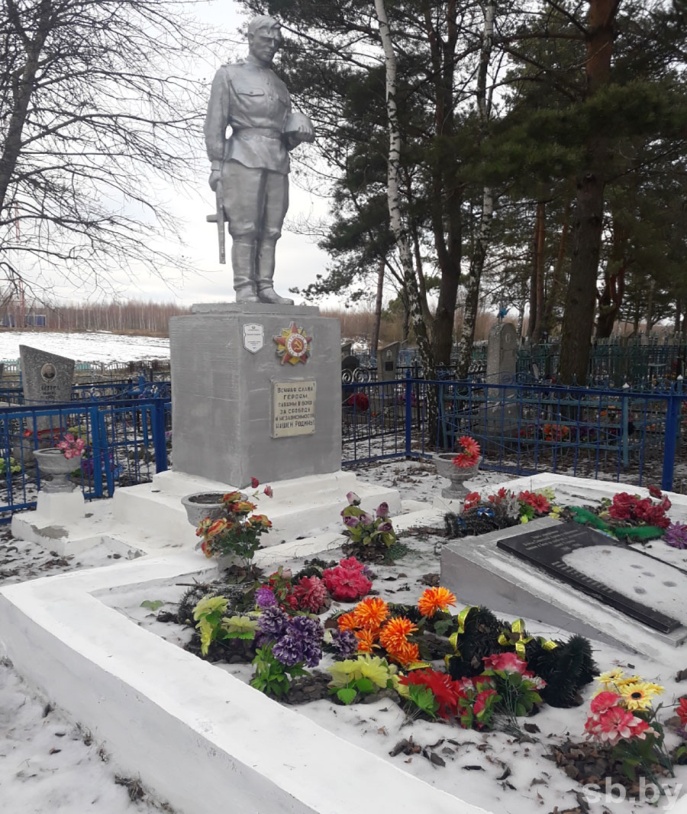 10.В центре  села установлен памятный знак жителям Мелешковичей, погибшим в годы Великой Отечественной войны.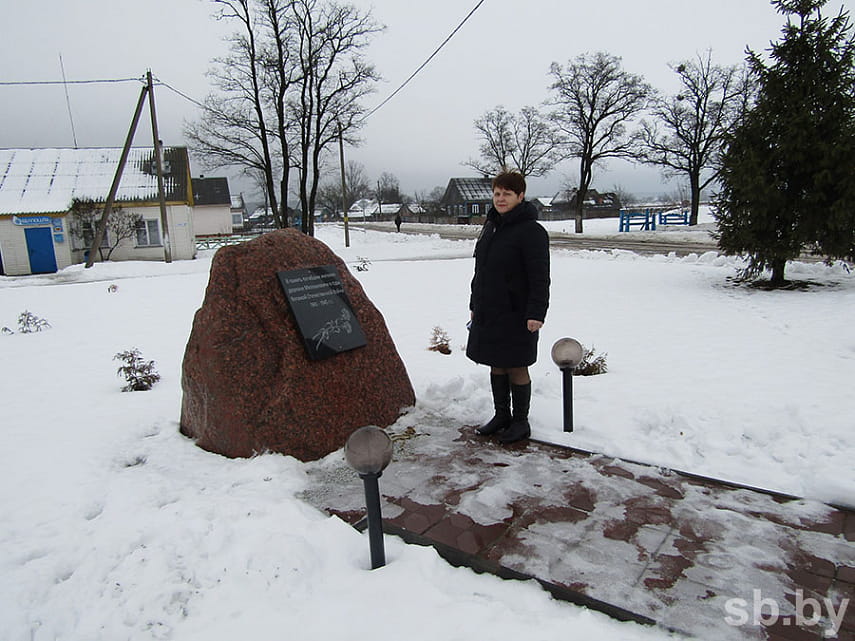 11.Работы по восстановлению жилья после оккупации. Работали в основном  женщины, дети и старики.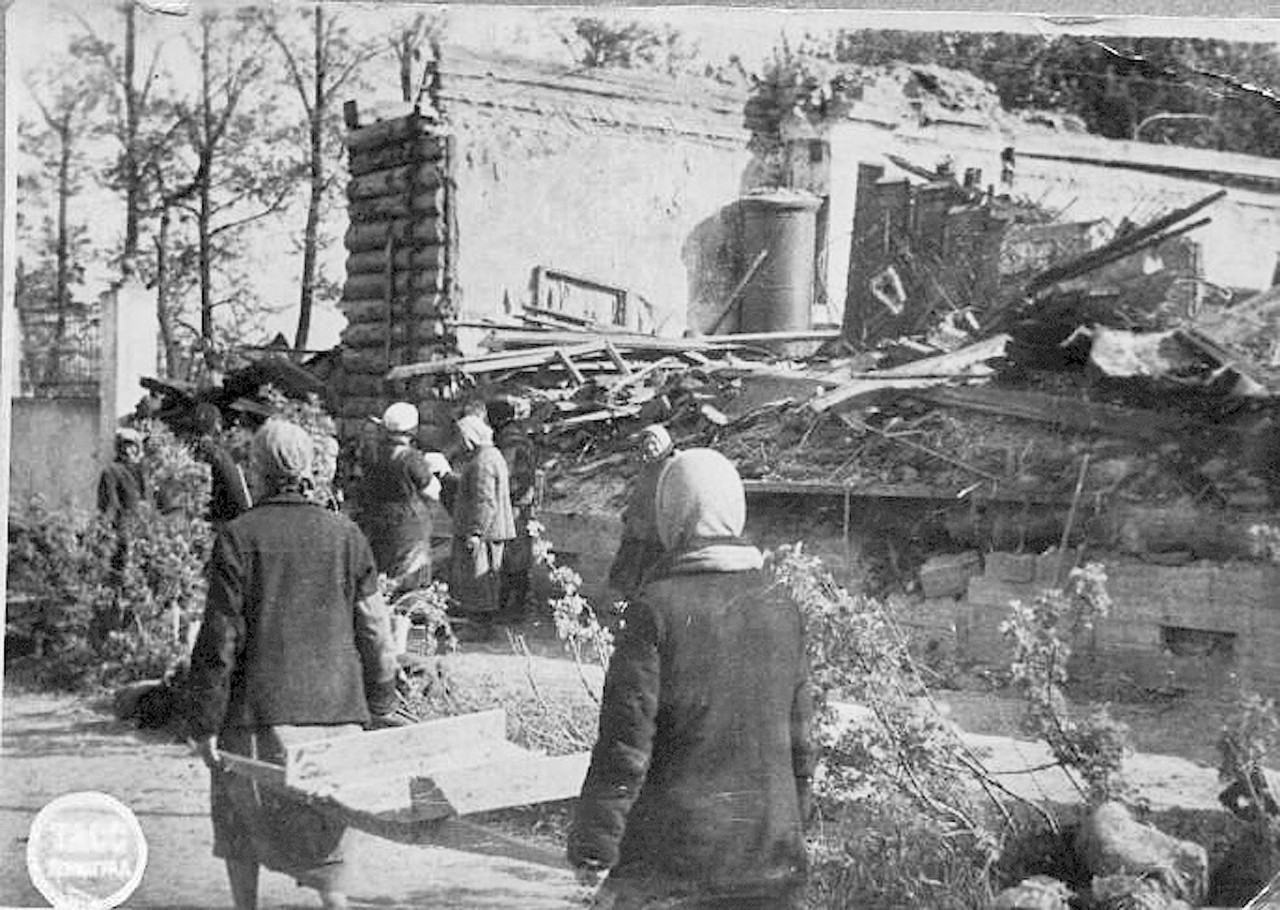 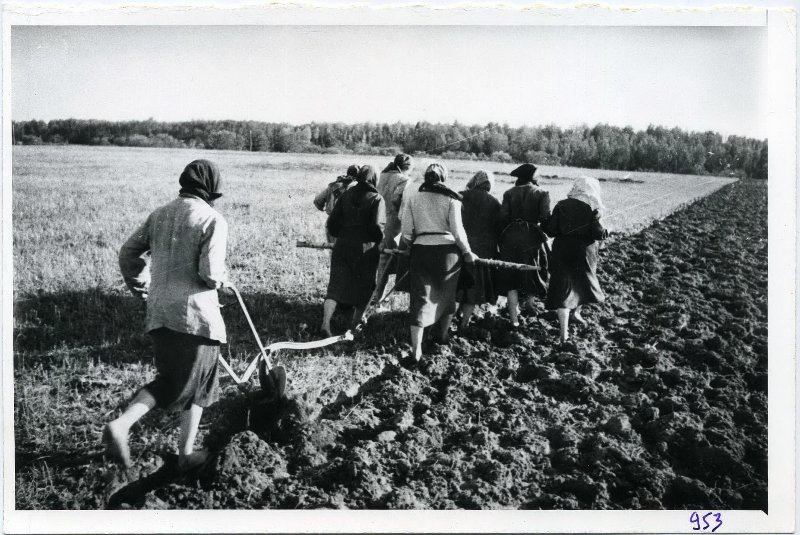 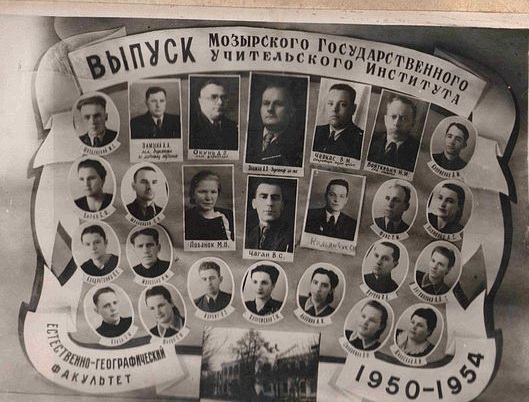 12.Фотография выпуска Учительского Института, где учился Вегера П.Д.13.Петр Дорофеевич с супругой Любовью Митрофановной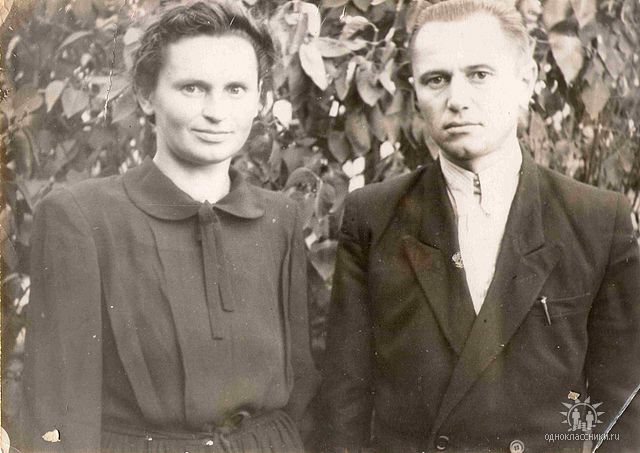 14.Отец семейства с детьми - Валентиной, Михаилом, Николаем.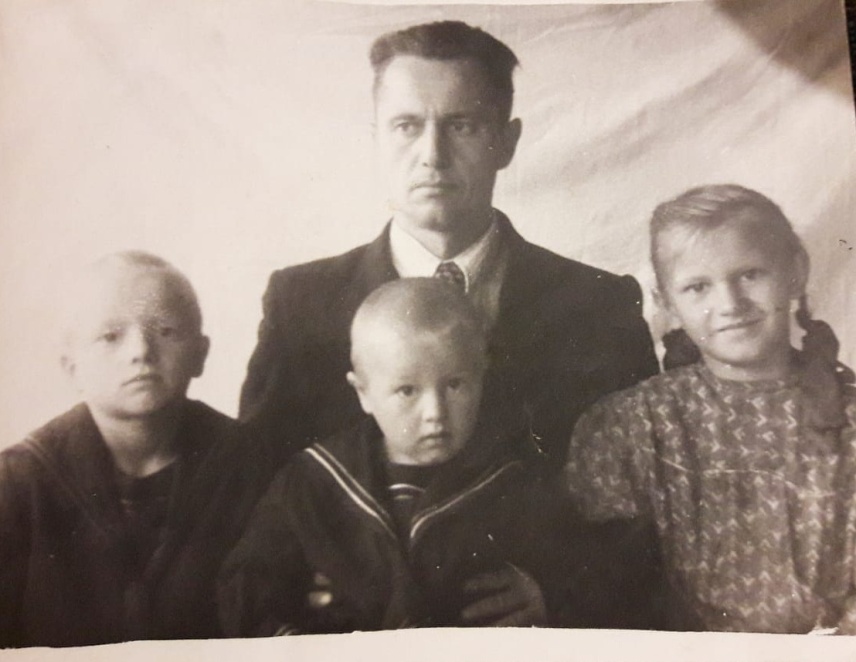 15.Средняя школа-сад в Мелешковичах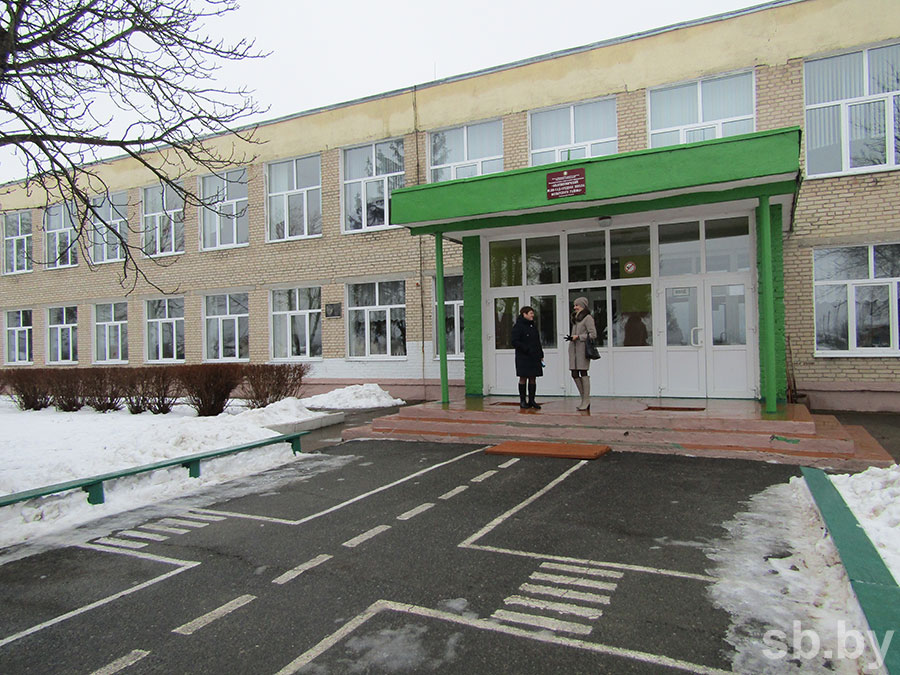 16. А.Невский 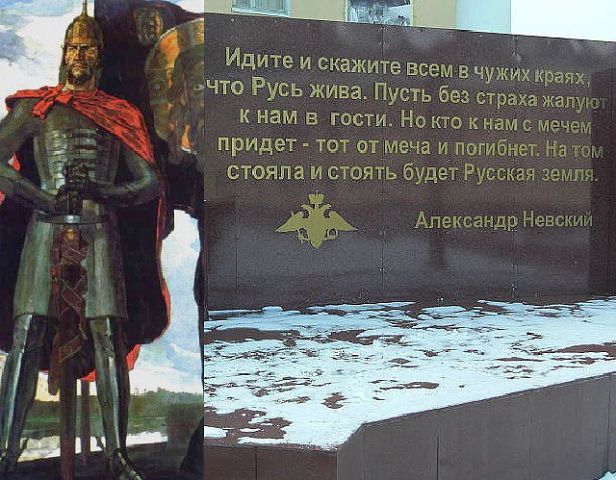 